附件3“陕西青年志愿者”微信公众号二维码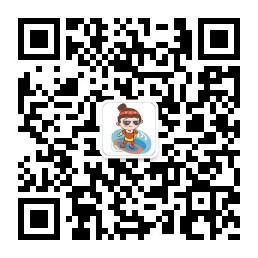 